                                                                           Waikato Building Consents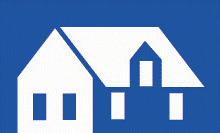                                                                            Waikato Building Consents                                                                           Waikato Building Consents                                                                           Waikato Building Consents                                                                           Waikato Building Consents                                                                           Waikato Building Consents                                                                           Waikato Building Consents                                                                           Waikato Building ConsentsCompliance Schedule Details: SS 12/2 – FM Radio Frequency Systems and Infrared Beam Transmission SystemsCompliance Schedule Details: SS 12/2 – FM Radio Frequency Systems and Infrared Beam Transmission SystemsCompliance Schedule Details: SS 12/2 – FM Radio Frequency Systems and Infrared Beam Transmission SystemsCompliance Schedule Details: SS 12/2 – FM Radio Frequency Systems and Infrared Beam Transmission SystemsCompliance Schedule Details: SS 12/2 – FM Radio Frequency Systems and Infrared Beam Transmission SystemsCompliance Schedule Details: SS 12/2 – FM Radio Frequency Systems and Infrared Beam Transmission SystemsCompliance Schedule Details: SS 12/2 – FM Radio Frequency Systems and Infrared Beam Transmission SystemsCompliance Schedule Details: SS 12/2 – FM Radio Frequency Systems and Infrared Beam Transmission SystemsPlease provide the following information with your Building Consent Application - Form 2(If you need help to complete this form, consult the system provider or an IQP who is registered for the system above)Please provide the following information with your Building Consent Application - Form 2(If you need help to complete this form, consult the system provider or an IQP who is registered for the system above)Please provide the following information with your Building Consent Application - Form 2(If you need help to complete this form, consult the system provider or an IQP who is registered for the system above)Please provide the following information with your Building Consent Application - Form 2(If you need help to complete this form, consult the system provider or an IQP who is registered for the system above)Please provide the following information with your Building Consent Application - Form 2(If you need help to complete this form, consult the system provider or an IQP who is registered for the system above)Please provide the following information with your Building Consent Application - Form 2(If you need help to complete this form, consult the system provider or an IQP who is registered for the system above)Please provide the following information with your Building Consent Application - Form 2(If you need help to complete this form, consult the system provider or an IQP who is registered for the system above)Please provide the following information with your Building Consent Application - Form 2(If you need help to complete this form, consult the system provider or an IQP who is registered for the system above)Applicant Name: …………………………………….…….…Site Address: ……………………………………….………….………………………………………………………………..….Existing Compliance Schedule Number(s): (if applicable) …………………………………..............................................…………………………………..............................................Applicant Name: …………………………………….…….…Site Address: ……………………………………….………….………………………………………………………………..….Existing Compliance Schedule Number(s): (if applicable) …………………………………..............................................…………………………………..............................................Applicant Name: …………………………………….…….…Site Address: ……………………………………….………….………………………………………………………………..….Existing Compliance Schedule Number(s): (if applicable) …………………………………..............................................…………………………………..............................................Applicant Name: …………………………………….…….…Site Address: ……………………………………….………….………………………………………………………………..….Existing Compliance Schedule Number(s): (if applicable) …………………………………..............................................…………………………………..............................................Applicant Name: …………………………………….…….…Site Address: ……………………………………….………….………………………………………………………………..….Existing Compliance Schedule Number(s): (if applicable) …………………………………..............................................…………………………………..............................................Building Name: ………………………………….……………Installation provider: (if known) …………………………………………………………………..............................................Risk / Purpose group: …………………………….………….Fire Hazard Category: ……………………….……………….Total Occupant Load: ……………………….………………..Building Name: ………………………………….……………Installation provider: (if known) …………………………………………………………………..............................................Risk / Purpose group: …………………………….………….Fire Hazard Category: ……………………….……………….Total Occupant Load: ……………………….………………..Building Name: ………………………………….……………Installation provider: (if known) …………………………………………………………………..............................................Risk / Purpose group: …………………………….………….Fire Hazard Category: ……………………….……………….Total Occupant Load: ……………………….………………..SPECIFIED SYSTEM DESCRIPTION (address those items that apply)SPECIFIED SYSTEM DESCRIPTION (address those items that apply)SPECIFIED SYSTEM DESCRIPTION (address those items that apply)SPECIFIED SYSTEM DESCRIPTION (address those items that apply)SPECIFIED SYSTEM DESCRIPTION (address those items that apply)SPECIFIED SYSTEM DESCRIPTION (address those items that apply)SPECIFIED SYSTEM DESCRIPTION (address those items that apply)SPECIFIED SYSTEM DESCRIPTION (address those items that apply)Specified systems:                                   Specified systems:                                   Specified systems:                                   £ Existing    £ New    £ Modified    £ Removed£ Existing    £ New    £ Modified    £ Removed£ Existing    £ New    £ Modified    £ Removed£ Existing    £ New    £ Modified    £ Removed£ Existing    £ New    £ Modified    £ RemovedType:Type:Type:£ FM radio frequency system£ Infrared (IR) beam transmission system£ FM radio frequency system£ Infrared (IR) beam transmission system£ FM radio frequency system£ Infrared (IR) beam transmission system£ FM radio frequency system£ Infrared (IR) beam transmission system£ FM radio frequency system£ Infrared (IR) beam transmission systemLocation Plan for specified systems and records is attached: £ YES        £ NO  Location Plan for specified systems and records is attached: £ YES        £ NO  Location Plan for specified systems and records is attached: £ YES        £ NO  Location Plan for specified systems and records is attached: £ YES        £ NO  Location Plan for specified systems and records is attached: £ YES        £ NO  Location Plan for specified systems and records is attached: £ YES        £ NO  Location Plan for specified systems and records is attached: £ YES        £ NO  Location Plan for specified systems and records is attached: £ YES        £ NO  No. Equipment location  Equipment location  Equipment location Make (Main components)Make (Main components)Make (Main components)Model1234If needed continue the list on another sheet of paperIf needed continue the list on another sheet of paperIf needed continue the list on another sheet of paperIf needed continue the list on another sheet of paperIf needed continue the list on another sheet of paperIf needed continue the list on another sheet of paperIf needed continue the list on another sheet of paperSTANDARDS (address those items that apply)STANDARDS (address those items that apply)STANDARDS (address those items that apply)STANDARDS (address those items that apply)STANDARDS (address those items that apply)STANDARDS (address those items that apply)STANDARDS (address those items that apply)STANDARDS (address those items that apply)Specifically, designed solutions do not apply if the system has been installed against a specific Standard / document.Specifically, designed solutions do not apply if the system has been installed against a specific Standard / document.Specifically, designed solutions do not apply if the system has been installed against a specific Standard / document.Specifically, designed solutions do not apply if the system has been installed against a specific Standard / document.Specifically, designed solutions do not apply if the system has been installed against a specific Standard / document.Specifically, designed solutions do not apply if the system has been installed against a specific Standard / document.Specifically, designed solutions do not apply if the system has been installed against a specific Standard / document.Specifically, designed solutions do not apply if the system has been installed against a specific Standard / document.Performance / installation:Performance / installation:£ BS EN IEC 60118-4:2015+A1:2018 Electroacoustics. Hearing aids. Induction-loop systems for hearing aid purposes. System performance requirements£ IEC 60118.4:2014+Amd 1:2017 Electroacoustics. Hearing aids- Part 4- Induction-loop systems for hearing aid purposes. System performance requirements£ AS 60118.4-2007 Hearing aids Magnetic field strength in audio-frequency induction loops for hearing aid purposes£ AS 1088.4:1987: Hearing Aids. Magnetic Field Strength in Audio-Frequency Induction Loops for Hearing Aid Purposes£ Specifically, designed solution prepared by a person who, on the basis of experience and qualifications, is competent to do so. (Details provided).           £ Other: …………………………………….              £ BS EN IEC 60118-4:2015+A1:2018 Electroacoustics. Hearing aids. Induction-loop systems for hearing aid purposes. System performance requirements£ IEC 60118.4:2014+Amd 1:2017 Electroacoustics. Hearing aids- Part 4- Induction-loop systems for hearing aid purposes. System performance requirements£ AS 60118.4-2007 Hearing aids Magnetic field strength in audio-frequency induction loops for hearing aid purposes£ AS 1088.4:1987: Hearing Aids. Magnetic Field Strength in Audio-Frequency Induction Loops for Hearing Aid Purposes£ Specifically, designed solution prepared by a person who, on the basis of experience and qualifications, is competent to do so. (Details provided).           £ Other: …………………………………….              £ BS EN IEC 60118-4:2015+A1:2018 Electroacoustics. Hearing aids. Induction-loop systems for hearing aid purposes. System performance requirements£ IEC 60118.4:2014+Amd 1:2017 Electroacoustics. Hearing aids- Part 4- Induction-loop systems for hearing aid purposes. System performance requirements£ AS 60118.4-2007 Hearing aids Magnetic field strength in audio-frequency induction loops for hearing aid purposes£ AS 1088.4:1987: Hearing Aids. Magnetic Field Strength in Audio-Frequency Induction Loops for Hearing Aid Purposes£ Specifically, designed solution prepared by a person who, on the basis of experience and qualifications, is competent to do so. (Details provided).           £ Other: …………………………………….              £ BS EN IEC 60118-4:2015+A1:2018 Electroacoustics. Hearing aids. Induction-loop systems for hearing aid purposes. System performance requirements£ IEC 60118.4:2014+Amd 1:2017 Electroacoustics. Hearing aids- Part 4- Induction-loop systems for hearing aid purposes. System performance requirements£ AS 60118.4-2007 Hearing aids Magnetic field strength in audio-frequency induction loops for hearing aid purposes£ AS 1088.4:1987: Hearing Aids. Magnetic Field Strength in Audio-Frequency Induction Loops for Hearing Aid Purposes£ Specifically, designed solution prepared by a person who, on the basis of experience and qualifications, is competent to do so. (Details provided).           £ Other: …………………………………….              £ BS EN IEC 60118-4:2015+A1:2018 Electroacoustics. Hearing aids. Induction-loop systems for hearing aid purposes. System performance requirements£ IEC 60118.4:2014+Amd 1:2017 Electroacoustics. Hearing aids- Part 4- Induction-loop systems for hearing aid purposes. System performance requirements£ AS 60118.4-2007 Hearing aids Magnetic field strength in audio-frequency induction loops for hearing aid purposes£ AS 1088.4:1987: Hearing Aids. Magnetic Field Strength in Audio-Frequency Induction Loops for Hearing Aid Purposes£ Specifically, designed solution prepared by a person who, on the basis of experience and qualifications, is competent to do so. (Details provided).           £ Other: …………………………………….              £ BS EN IEC 60118-4:2015+A1:2018 Electroacoustics. Hearing aids. Induction-loop systems for hearing aid purposes. System performance requirements£ IEC 60118.4:2014+Amd 1:2017 Electroacoustics. Hearing aids- Part 4- Induction-loop systems for hearing aid purposes. System performance requirements£ AS 60118.4-2007 Hearing aids Magnetic field strength in audio-frequency induction loops for hearing aid purposes£ AS 1088.4:1987: Hearing Aids. Magnetic Field Strength in Audio-Frequency Induction Loops for Hearing Aid Purposes£ Specifically, designed solution prepared by a person who, on the basis of experience and qualifications, is competent to do so. (Details provided).           £ Other: …………………………………….              Inspections:Inspections:£ AS 60118.4-2007£ Other: …………………………………………              £ AS 60118.4-2007£ Other: …………………………………………              £ AS 60118.4-2007£ Other: …………………………………………              £ AS 60118.4-2007£ Other: …………………………………………              £ Specifically, designed solution prepared by a person who, on the basis of experience and qualifications, is competent to do so. (Details provided)                Continue on the next page                £ Specifically, designed solution prepared by a person who, on the basis of experience and qualifications, is competent to do so. (Details provided)                Continue on the next page                Maintenance:Maintenance:£ AS 60118.4-2007£ Other: …………………………………………              £ AS 60118.4-2007£ Other: …………………………………………              £ AS 60118.4-2007£ Other: …………………………………………              £ AS 60118.4-2007£ Other: …………………………………………              £ Specifically, designed solution prepared by a person who, on the basis of experience and qualifications, is competent to do so. (Details provided)  £ Specifically, designed solution prepared by a person who, on the basis of experience and qualifications, is competent to do so. (Details provided)  INSPECTIONS, MAINTENANCE AND REPORTING (address those items that apply)INSPECTIONS, MAINTENANCE AND REPORTING (address those items that apply)INSPECTIONS, MAINTENANCE AND REPORTING (address those items that apply)INSPECTIONS, MAINTENANCE AND REPORTING (address those items that apply)INSPECTIONS, MAINTENANCE AND REPORTING (address those items that apply)INSPECTIONS, MAINTENANCE AND REPORTING (address those items that apply)INSPECTIONS, MAINTENANCE AND REPORTING (address those items that apply)INSPECTIONS, MAINTENANCE AND REPORTING (address those items that apply)Minimum inspection and maintenance procedures: Minimum inspection and maintenance procedures: Regular inspections and planned preventative maintenance and responsive maintenance will be carried out in accordance with the nominated performance and inspection standard/document to ensure continued effective operation of the system during occupation of the building.Regular inspections and planned preventative maintenance and responsive maintenance will be carried out in accordance with the nominated performance and inspection standard/document to ensure continued effective operation of the system during occupation of the building.Regular inspections and planned preventative maintenance and responsive maintenance will be carried out in accordance with the nominated performance and inspection standard/document to ensure continued effective operation of the system during occupation of the building.Regular inspections and planned preventative maintenance and responsive maintenance will be carried out in accordance with the nominated performance and inspection standard/document to ensure continued effective operation of the system during occupation of the building.Regular inspections and planned preventative maintenance and responsive maintenance will be carried out in accordance with the nominated performance and inspection standard/document to ensure continued effective operation of the system during occupation of the building.Regular inspections and planned preventative maintenance and responsive maintenance will be carried out in accordance with the nominated performance and inspection standard/document to ensure continued effective operation of the system during occupation of the building.Inspection frequency and responsibility:Inspection frequency and responsibility:Depending on the type of installation and its performance standard/document:£ Specifically, designed solutions: by IQP only£ Standard /other document: Six-Monthly by:  £ Owner    £ IQP                                                                             Depending on the type of installation and its performance standard/document:£ Specifically, designed solutions: by IQP only£ Standard /other document: Six-Monthly by:  £ Owner    £ IQP                                                                             Depending on the type of installation and its performance standard/document:£ Specifically, designed solutions: by IQP only£ Standard /other document: Six-Monthly by:  £ Owner    £ IQP                                                                             Depending on the type of installation and its performance standard/document:£ Specifically, designed solutions: by IQP only£ Standard /other document: Six-Monthly by:  £ Owner    £ IQP                                                                             Depending on the type of installation and its performance standard/document:£ Specifically, designed solutions: by IQP only£ Standard /other document: Six-Monthly by:  £ Owner    £ IQP                                                                             Depending on the type of installation and its performance standard/document:£ Specifically, designed solutions: by IQP only£ Standard /other document: Six-Monthly by:  £ Owner    £ IQP                                                                             Inspections & Maintenance:Six Monthly InspectionsInspections & Maintenance:Six Monthly InspectionsAs a minimum, these inspections will include the inspection and testing of:Signal transmission strengthFM transmission and availability of good reception in the indicated public area – any coverage blank spots will be eliminated or marked. (NOTE:  Where IR transmission is used, blank spots may be caused by pillars, obstructions or poor placement of emitters, as reception is dependent on direct line transmission).Receiver settings - will be set for the transmission channel used at the venueGeneral:£ Where only FM transmission is available, and users provide their own receivers:  the system will           be tested for proper operation and full area coverage£ Where receiver units and relevant listening devices are available for public hire: they will be       inspected to ensure:The specified number of receivers are available for use The following items should also be tested to ensure they are functioning properly, being used correctly and in good condition:CordsConnectorsTele loop (where used)Stethoclip, earplugsHeadset£ Where equipment is available for hire: earplugs, headset covers, or ear pads will be sanitised
and sealed in a bag or replaced after each use. £ Rechargeable batteries used in the receivers will be recharged after each use to ensure full
operating capacity. Responsive maintenance will be applied to ensure continued operation
during occupation of the building. In particular the following will be carried out.£ Where a component of the assistive listening system is found to be faulty or not operating as
required it will be repaired or replaced without undue delayAs a minimum, these inspections will include the inspection and testing of:Signal transmission strengthFM transmission and availability of good reception in the indicated public area – any coverage blank spots will be eliminated or marked. (NOTE:  Where IR transmission is used, blank spots may be caused by pillars, obstructions or poor placement of emitters, as reception is dependent on direct line transmission).Receiver settings - will be set for the transmission channel used at the venueGeneral:£ Where only FM transmission is available, and users provide their own receivers:  the system will           be tested for proper operation and full area coverage£ Where receiver units and relevant listening devices are available for public hire: they will be       inspected to ensure:The specified number of receivers are available for use The following items should also be tested to ensure they are functioning properly, being used correctly and in good condition:CordsConnectorsTele loop (where used)Stethoclip, earplugsHeadset£ Where equipment is available for hire: earplugs, headset covers, or ear pads will be sanitised
and sealed in a bag or replaced after each use. £ Rechargeable batteries used in the receivers will be recharged after each use to ensure full
operating capacity. Responsive maintenance will be applied to ensure continued operation
during occupation of the building. In particular the following will be carried out.£ Where a component of the assistive listening system is found to be faulty or not operating as
required it will be repaired or replaced without undue delayAs a minimum, these inspections will include the inspection and testing of:Signal transmission strengthFM transmission and availability of good reception in the indicated public area – any coverage blank spots will be eliminated or marked. (NOTE:  Where IR transmission is used, blank spots may be caused by pillars, obstructions or poor placement of emitters, as reception is dependent on direct line transmission).Receiver settings - will be set for the transmission channel used at the venueGeneral:£ Where only FM transmission is available, and users provide their own receivers:  the system will           be tested for proper operation and full area coverage£ Where receiver units and relevant listening devices are available for public hire: they will be       inspected to ensure:The specified number of receivers are available for use The following items should also be tested to ensure they are functioning properly, being used correctly and in good condition:CordsConnectorsTele loop (where used)Stethoclip, earplugsHeadset£ Where equipment is available for hire: earplugs, headset covers, or ear pads will be sanitised
and sealed in a bag or replaced after each use. £ Rechargeable batteries used in the receivers will be recharged after each use to ensure full
operating capacity. Responsive maintenance will be applied to ensure continued operation
during occupation of the building. In particular the following will be carried out.£ Where a component of the assistive listening system is found to be faulty or not operating as
required it will be repaired or replaced without undue delayAs a minimum, these inspections will include the inspection and testing of:Signal transmission strengthFM transmission and availability of good reception in the indicated public area – any coverage blank spots will be eliminated or marked. (NOTE:  Where IR transmission is used, blank spots may be caused by pillars, obstructions or poor placement of emitters, as reception is dependent on direct line transmission).Receiver settings - will be set for the transmission channel used at the venueGeneral:£ Where only FM transmission is available, and users provide their own receivers:  the system will           be tested for proper operation and full area coverage£ Where receiver units and relevant listening devices are available for public hire: they will be       inspected to ensure:The specified number of receivers are available for use The following items should also be tested to ensure they are functioning properly, being used correctly and in good condition:CordsConnectorsTele loop (where used)Stethoclip, earplugsHeadset£ Where equipment is available for hire: earplugs, headset covers, or ear pads will be sanitised
and sealed in a bag or replaced after each use. £ Rechargeable batteries used in the receivers will be recharged after each use to ensure full
operating capacity. Responsive maintenance will be applied to ensure continued operation
during occupation of the building. In particular the following will be carried out.£ Where a component of the assistive listening system is found to be faulty or not operating as
required it will be repaired or replaced without undue delayAs a minimum, these inspections will include the inspection and testing of:Signal transmission strengthFM transmission and availability of good reception in the indicated public area – any coverage blank spots will be eliminated or marked. (NOTE:  Where IR transmission is used, blank spots may be caused by pillars, obstructions or poor placement of emitters, as reception is dependent on direct line transmission).Receiver settings - will be set for the transmission channel used at the venueGeneral:£ Where only FM transmission is available, and users provide their own receivers:  the system will           be tested for proper operation and full area coverage£ Where receiver units and relevant listening devices are available for public hire: they will be       inspected to ensure:The specified number of receivers are available for use The following items should also be tested to ensure they are functioning properly, being used correctly and in good condition:CordsConnectorsTele loop (where used)Stethoclip, earplugsHeadset£ Where equipment is available for hire: earplugs, headset covers, or ear pads will be sanitised
and sealed in a bag or replaced after each use. £ Rechargeable batteries used in the receivers will be recharged after each use to ensure full
operating capacity. Responsive maintenance will be applied to ensure continued operation
during occupation of the building. In particular the following will be carried out.£ Where a component of the assistive listening system is found to be faulty or not operating as
required it will be repaired or replaced without undue delayAs a minimum, these inspections will include the inspection and testing of:Signal transmission strengthFM transmission and availability of good reception in the indicated public area – any coverage blank spots will be eliminated or marked. (NOTE:  Where IR transmission is used, blank spots may be caused by pillars, obstructions or poor placement of emitters, as reception is dependent on direct line transmission).Receiver settings - will be set for the transmission channel used at the venueGeneral:£ Where only FM transmission is available, and users provide their own receivers:  the system will           be tested for proper operation and full area coverage£ Where receiver units and relevant listening devices are available for public hire: they will be       inspected to ensure:The specified number of receivers are available for use The following items should also be tested to ensure they are functioning properly, being used correctly and in good condition:CordsConnectorsTele loop (where used)Stethoclip, earplugsHeadset£ Where equipment is available for hire: earplugs, headset covers, or ear pads will be sanitised
and sealed in a bag or replaced after each use. £ Rechargeable batteries used in the receivers will be recharged after each use to ensure full
operating capacity. Responsive maintenance will be applied to ensure continued operation
during occupation of the building. In particular the following will be carried out.£ Where a component of the assistive listening system is found to be faulty or not operating as
required it will be repaired or replaced without undue delayReporting:Reporting:The owner will keep records of all inspections, maintenance and repairs undertaken in the previous 24 months. These will be recorded in the On-Site Log Book, which will remain on the premises with the most recent compliance schedule, and as a minimum include:Details of any inspection, test or preventative maintenance carried out, including dates, works undertaken, faults found, remedies applied and the person who performed the work.Form 12A provided annually by the IQP.The owner will keep records of all inspections, maintenance and repairs undertaken in the previous 24 months. These will be recorded in the On-Site Log Book, which will remain on the premises with the most recent compliance schedule, and as a minimum include:Details of any inspection, test or preventative maintenance carried out, including dates, works undertaken, faults found, remedies applied and the person who performed the work.Form 12A provided annually by the IQP.The owner will keep records of all inspections, maintenance and repairs undertaken in the previous 24 months. These will be recorded in the On-Site Log Book, which will remain on the premises with the most recent compliance schedule, and as a minimum include:Details of any inspection, test or preventative maintenance carried out, including dates, works undertaken, faults found, remedies applied and the person who performed the work.Form 12A provided annually by the IQP.The owner will keep records of all inspections, maintenance and repairs undertaken in the previous 24 months. These will be recorded in the On-Site Log Book, which will remain on the premises with the most recent compliance schedule, and as a minimum include:Details of any inspection, test or preventative maintenance carried out, including dates, works undertaken, faults found, remedies applied and the person who performed the work.Form 12A provided annually by the IQP.The owner will keep records of all inspections, maintenance and repairs undertaken in the previous 24 months. These will be recorded in the On-Site Log Book, which will remain on the premises with the most recent compliance schedule, and as a minimum include:Details of any inspection, test or preventative maintenance carried out, including dates, works undertaken, faults found, remedies applied and the person who performed the work.Form 12A provided annually by the IQP.The owner will keep records of all inspections, maintenance and repairs undertaken in the previous 24 months. These will be recorded in the On-Site Log Book, which will remain on the premises with the most recent compliance schedule, and as a minimum include:Details of any inspection, test or preventative maintenance carried out, including dates, works undertaken, faults found, remedies applied and the person who performed the work.Form 12A provided annually by the IQP.